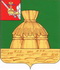 АДМИНИСТРАЦИЯ НИКОЛЬСКОГО МУНИЦИПАЛЬНОГО РАЙОНАПОСТАНОВЛЕНИЕ05.08.2019 года		                                                                                        № 756г. Никольск«Об утверждении Порядка осуществлениябюджетных инвестиций в объекты капитальногостроительства муниципальной собственностирайона и приобретение объектов недвижимого имущества в муниципальную собственность района»В соответствии со статьей 79 Бюджетного кодекса Российской Федерации администрация Никольского муниципального района ПОСТАНОВЛЯЕТ:1. Утвердить прилагаемый Порядок осуществления бюджетных инвестиций в объекты капитального строительства муниципальной собственности района и приобретение объектов недвижимого имущества в муниципальную собственность района, согласно приложения № 1 к настоящему постановлению.2. Настоящее постановление вступает в силу после официального опубликования в районной газете «Авангард», подлежит размещению на официальном сайте администрации Никольского муниципального района в информационно-телекоммуникационной сети «Интернет».Руководитель администрацииНикольского муниципального района                                                      А.Н. Баданина Приложение № 1 к постановлению администрации Никольского муниципального районаот  05.08.2019 г. N 756ПОРЯДОКОСУЩЕСТВЛЕНИЯ БЮДЖЕТНЫХ ИНВЕСТИЦИЙ В ОБЪЕКТЫКАПИТАЛЬНОГО СТРОИТЕЛЬСТВА МУНИЦИПАЛЬНОЙ СОБСТВЕННОСТИ РАЙОНА И ПРИОБРЕТЕНИЕ ОБЪЕКТОВ НЕДВИЖИМОГО ИМУЩЕСТВА В МУНИЦИПАЛЬНУЮ СОБСТВЕННОСТЬ РАЙОНА (ДАЛЕЕ - ПОРЯДОК)1. Настоящий Порядок устанавливает процедуру осуществления бюджетных инвестиций в объекты капитального строительства муниципальной собственности Никольского муниципального района (далее - объекты капитального строительства) и приобретение объектов недвижимого имущества в муниципальную собственность Никольского муниципального района за счет средств районного бюджета, в том числе порядок принятия решения о подготовке и реализации бюджетных инвестиций в объекты капитального строительства муниципальной собственности района и приобретение объектов недвижимого имущества в муниципальную собственность района, условия передачи администрацией района бюджетным и автономным учреждениям района (далее - учреждения), муниципальным унитарным предприятиям района (далее - предприятия) полномочий муниципального заказчика по заключению и исполнению от имени Никольского муниципального района муниципальных контрактов от лица администрации района в соответствии с настоящим Порядком, а также порядок заключения соглашений о передаче указанных полномочий.2. Настоящий порядок не распространяется на осуществление бюджетных инвестиций в объекты капитального строительства муниципальной собственности в соответствии с концессионными соглашениями.3. Целями осуществления бюджетных инвестиций в соответствии с настоящим Порядком являются:3.1. Строительство (реконструкция, в том числе с элементами реставрации, техническое перевооружение) объектов капитального строительства;3.2. Приобретение объектов недвижимого имущества в муниципальную собственность района4. Отбор объектов капитального строительства, в строительство, реконструкцию, техническое перевооружение которых необходимо осуществлять инвестиции, производится с учетом:а) приоритетов и целей развития Никольского муниципального района исходя из прогнозов и программ социально-экономического развития Никольского муниципального района на среднесрочный и долгосрочный периоды, а также документов территориального планирования Никольского муниципального района;б) оценки эффективности использования средств районного бюджета, направляемых на капитальные вложения.5. Бюджетные инвестиции в объекты капитального строительства и приобретение объектов недвижимого имущества в муниципальную собственность района (далее - бюджетные инвестиции) осуществляются в рамках реализации основных мероприятий муниципальных программ района.6.Структурное подразделение администрации Никольского муниципального района (далее - инициатор) готовит проект решения и согласовывает его с заместителем Главы администрации, курирующим соответствующие вопросы.7. Проект решения администрации района готовится в форме постановления администрации Никольского муниципального района.В проект решения может быть включено несколько объектов капитального строительства.8. Проект решения должен содержать следующую информацию в отношении каждого объекта капитального строительства:а) наименование объекта;б) направление инвестирования (приобретение, строительство, реконструкция);в) наименования главного распорядителя средств районного бюджета и муниципального заказчика;г) основные характеристики объекта;д) срок ввода в эксплуатацию (в действие) объекта капитального строительства;е) сметную стоимость объекта капитального строительства (при наличии утвержденной проектной документации) или предполагаемую (предельную) с выделением объема инвестиций на подготовку проектной документации или приобретение прав на использование типовой проектной документации, информация о которой включена в реестр типовой проектной документации (в отношении жилых и административных зданий, объектов социально-культурного и коммунально-бытового назначения), и проведение инженерных изысканий, выполняемых для подготовки такой проектной документации (в случае строительства, реконструкции объекта);10) коммерческое предложение и (или) результаты независимой оценки стоимости объекта (в случае приобретения объекта);11) распределение сметной стоимости объекта капитального строительства (при наличии утвержденной проектной документации) или предполагаемой (предельной) стоимости объекта по годам.9. В случае если реализацию инвестиций в объект планируется осуществлять в текущем финансовом году или начиная с очередного финансового года (если проект решения не согласован в установленном порядке до момента внесения администрацией района проекта решения о бюджете на очередной финансовый год и плановый период), инициатор к проекту постановления администрации района прикладывает документы, определяющие источник реализации данного решения.10. Проект постановления администрации района согласовывается с соответствующими структурными подразделениями администрации района на предмет:оценки влияния на совершенствование системы оказания государственных и муниципальных услуг гражданам;оценки влияния создания объекта на комплексное развитие территории с учетом взаимной увязки этого объекта с иными объектами капитального строительства муниципальной собственности, строительство которых осуществляется либо планируется осуществить на соответствующей территории на основании документов территориального планирования муниципального образования;оценки влияния функционирования создаваемого объекта на совершенствование системы оказания государственных и муниципальных услуг гражданам;эффективности использования средств районного бюджета;оценки возможностей финансового обеспечения за счет средств районного бюджета.11. При наличии положительных заключений соответствующих структурных подразделений администрации района проект постановления администрации района направляется на подписание в соответствии с инструкцией по делопроизводству администрации района.12. Расходы, связанные с бюджетными инвестициями, осуществляются в порядке, установленном бюджетным законодательством, на основании гражданско-правовых договоров (далее - муниципальные контракты), заключенных в целях, указанных в пункте 3 настоящего Порядка:12.1 администрацией района - муниципальным заказчиком являющимся получателем средств районного бюджета;12.2. учреждениями, предприятиями, которым администрация района, осуществляющая функции и полномочия учредителя учреждений или права собственника имущества предприятий, являющаяся муниципальным заказчиком, передала в соответствии с настоящим Порядком свои полномочия муниципального заказчика по заключению и исполнению от имени Никольского муниципального района муниципальных контрактов от лица администрации района.13. Муниципальные контракты заключаются и оплачиваются в пределах лимитов бюджетных обязательств, доведенных администрации района как получателю средств районного бюджета, в пределах средств, предусмотренных в бюджете района на соответствующий финансовый год и плановый период.14. Созданные в результате осуществления бюджетных инвестиций объекты капитального строительства и объекты недвижимого имущества, приобретенные в муниципальную собственность района и в результате осуществления бюджетных инвестиций, закрепляются в установленном порядке на праве оперативного управления или хозяйственного ведения за учреждениями, предприятиями с последующим увеличением стоимости основных средств, находящихся на праве оперативного управления у учреждений либо на праве оперативного управления или хозяйственного ведения у предприятий, а также уставного фонда предприятий, основанных на праве хозяйственного ведения, либо включаются в состав муниципальной казны района.15. В целях осуществления бюджетных инвестиций в соответствии с подпунктом 12.2 пункта 12 настоящего Порядка на основании решения, указанного в пункте 17 настоящего Порядка, администрацией района с учреждениями, предприятиями заключаются соглашения о передаче полномочий муниципального заказчика по заключению и исполнению от имени Никольского муниципального района муниципальных контрактов от лица администрации района (далее - Соглашение).16. Соглашение должно соответствовать положениям, установленные статьей 79 Бюджетного кодекса Российской Федерации.Соглашение может быть заключено в отношении нескольких объектов капитального строительства или объектов недвижимого имущества, приобретаемых в муниципальную собственность района.17. Условиями передачи полномочий муниципального заказчика являются:17.1. соответствие целей осуществления бюджетных инвестиций целям и видам деятельности учреждения, предприятия, предусмотренным их уставом;17.2. отсутствие в отношении учреждения процедуры ликвидации, а в отношении предприятия - процедуры несостоятельности (банкротства) или ликвидации;17.3. отсутствие предприятия в утвержденном Представительным Собранием района прогнозном плане (программе) приватизации имущества района;17.4. осуществление учреждением, предприятием закупок товаров, работ, услуг в единой информационной системе в сфере закупок товаров, работ, услуг для обеспечения муниципальных нужд.18. При наличии условий, указанных в пункте 11 настоящего Порядка, администрация района принимает решение о передаче на безвозмездной основе полномочий муниципального заказчика по заключению и исполнению муниципальных контрактов. Решение, указанное в абзаце первом пункта 12 настоящего Порядка, принимается в форме постановления администрации района.19. Администрация района осуществляет подготовку проекта Соглашения и обеспечивает его заключение с учреждением, предприятием в срок не позднее 30 календарных дней со дня принятия решения о передаче полномочий.20. Операции с бюджетными инвестициями осуществляются в порядке, установленном бюджетным законодательством, и отражаются на открытых в Финансовом управлении Никольского муниципального района лицевых счетах:21.1. получателя бюджетных средств - в случае заключения муниципальных контрактов администрацией района;22.2. для учета операций по переданным полномочиям получателя бюджетных средств - в случае заключения учреждениями и предприятиями муниципальных контрактов от имени администрации района.